Materi kesebelas diharapkan  Mahasiswa mampu memahami proses pembuatan peraturan perundang-undangan di lembaga legislatif Proses Pembentukan Suatu Undang-UndangBerdasarkan UU 12/2011 Tentang Pembentukan Peraturan Perundang-Undangan, perencanaan peraturan perundang-undangan berdasarkan kebutuhan atas perintah undang-undang atau aspirasi dari masyarakat. Kemudian perencanaan penyusunan peraturan perundang-undangan dilakukan dalam Program Legislasi Nasional ( Prolegnas). Inisiatif pembentukan suatu undang-undang dapat diusulkan lembaga eksekutif atau lembaga legislatif  yang akan dibahas bersama-sama dalam Rapat Komisi DPR, kemudian di Badan Legislasi DPR, hingga dalam Rapat Paripurna.proses pembentukan undang-undang diatur dalam Undang-undang nomor 12 tahun 2011 tentang Pembentukan Peraturan Perundang-Undangan pasal 16 sampai 23, pasal 43 sampai 51 dan pasal 65 sampai 74. Berdasar ketentuan tersebut seperti inilah proses pembentukan sebuah undang-undang.

1. Sebuah RUU bisa berasal dari Presiden, DPR atau DPD.

2. RUU yang diajukan oleh Presiden disiapkan oleh menteri atau pimpinan lembaga terkait.

3. RUU kemudian dimasukkan ke dalam Program Legislasi Nasional (prolegnas) oleh Badan Legislasi DPR untuk jangka waktu 5 tahun.

4. RUU yang diajukan harus dilengkapi dengan Naskah Akademik kecuali untuk RUU Anggaran Pendapatan dan Belanja Negara (APBN), RUU penetapan Peraturan Pemerintah Pengganti Undang-Undang (Perpu) menjadi UU, serta RUU pencabutan UU atau pencabutan Perpu.

5. Pimpinan DPR mengumumkan adanya usulan RUU yang masuk dan membagikan ke seluruh anggota dewan dalam sebuah rapat paripurna.

6. Di rapat paripurna berikutnya diputuskan apakah sebuah RUU disetujui, disetujui dengan perubahan atau ditolak untuk pembahasan lebih lanjut.

7. Jika disetujui untuk dibahas, RUU akan ditindaklanjuti dengan dua tingkat pembicaraan.

8. Pembicaraan tingkat pertama dilakukan dalam rapat komisi, rapat gabungan komisi, rapat Badan Legislasi, rapat Badan Anggaran, atau rapat panitia khusus.

9. Pembicaraan tingkat II dilakukan di rapat paripurna yang berisi: penyampaian laporan tentang proses, pendapat mini fraksi, pendapat mini DPD, dan hasil Pembicaraan Tingkat I; pernyataan persetujuan atau penolakan dari tiap-tiap fraksi dan anggota secara lisan yang diminta oleh pimpinan rapat paripurna; dan pendapat akhir Presiden yang disampaikan oleh menteri yang mewakilinya.

10. Apabila tidak tercapai kata sepakat melalui musyawarah mufakat, keputusan diambil dengan suara terbanyak

11. Bila RUU mendapat persetujuan bersama DPR dan wakil pemerintah, maka kemudian diserahkan ke Presiden untuk dibubuhkan tanda tangan. Dalam UU ditambahkan kalimat pengesahan serta diundangkan dalam lembaga Negara Republik Indonesia.

12 Dalam hal RUU tidak ditandatangani oleh Presiden dalam waktu paling lama 30 (tiga puluh) hari terhitung sejak RUU disetujui bersama, RUU tersebut sah menjadi Undang-Undang dan wajib diundangkanKOMPARASI PEMIKIRAN DAVID EASTON DAN GABRIEL ALMOND Menunjukan POsisi komunikasi politik pada sebuah sistem politik Ciri sistem politk menurut Gabriel A. Almond:semua sistem politik mempunyai sturukut politiksemua sistem politik, baik yang modern maupun primitif, menjalankan fungsi yang sama walaupun frekuensinya berbeda yang disebabkan oleh perbedaan struktur. Kemudian sistem politik ini strukturnya dapat diperbandingkan, bagaimana fungsi-fungsi dari sistem-sistem politik itu dijalankan dan bagaimana pula cara/gaya melaksanakannya.semua struktur politik mempunyai sifat multi-fungsional, betapapun terspesialisasinya sistem itu.semua sistem politik adalah merupakan sistem campuran apabila dipandang dari pengertian kebudayaan.Gambar sistem politik (sturuktur dan fungsi) oleh Gabriel A. Almond: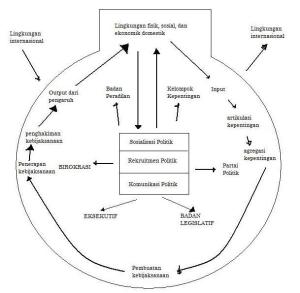 C. Analisis Konsep Sistem Politik oleh Mohtar Mas’oedKeunggulan dari kedua ragam pendekatan yang dikembangkan oleh Easton dan Almond antara lain adalah: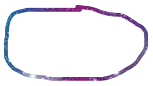 Dalam membuat analisis politik, Easton dan Almond selalu peka akan kompleksitas antara sistem politik dengan sistem sosial yang lebih besar, yang mana sistem politik adalah sub-sistemnya.Kesederhanaan pendekatan. Konsep ini dapat dipakai untuk menganalisis berbagai macam sistem politik, demokratis atau otoriter, tradisional atau modern, dan sebagainya. Konsep Easton dan Almon berasumsi bahwa semua sitem memproses komponen-komponen yang sama sehingga kedua pendekatan itu bermanfaat dalam upaya mencari metode analisis dan pembandingan sistem politik yang seragam.Konsep yang diajukan oleh Almond memberi arahan untuk mencari data baru yang dapat meluaskan cakrawala perhatian ke masyarakat non-Barat dan non-”modern”.Kelemahan dari konsep atau pendekatan yang dikembangkan oleh Easton dan Almond:Analisis yang dikemukakan (baik sistem maupun struktural-fungsional) tidak memberikan rumusan yang terbukti secara empirik (tidak menghasilkan teori).Tidak menjelaskan hubungan sebab-akibat. Kedua pendekatan itu lebih mentitikberatkan pada penjelasan analisis.Analisis struktural-fungsional Almond memiliki masalah ketidakjelasan konsep tentang fungsi. Almond tidak menjelaskan garis-garis yang membatasi fungsi-fungsi dalam masyarakat politik.Kedua pendekatan itu dikritik karena sangat dipengaruhi oleh ideologi demokrasi-liberal Barat. Terlihat jelas pada asumsi Almond yang mengatakan bahwa fungsi-fungsi yang ada di sistem politik di Barat pasti juga ada di sistem non-Barat.Kedua pendekatan itu juga dikritik kecenderungan ideologisnya karena cara memandang masyarakat yang terlalu organismik. Easton dan Almond menyamakan masyarakat dengan organisme, yang selalu terlibat dalam proses diferensiasi dan koordinasi. Selain itu mereka juga memandang masyarakat sebagai makhluk biologis yang selalu mencari keseimbangan dan keselarasan.Obsesi Almond tentang ekuilibrum dan kestabilan telah membuatnya keliru tentang manfaat yang mungkin terdapat dalam dis-ekuilibrum, seperti revolusi atau perang kemerdekaan. Dis-ekuilibrum bisa dipakai untuk mencniptakan keadilan sosial, ketika cara-cara konvensional tidak mungkin dilakukan. Contohnya perang kemerdekaan melawan penjajah atau pemberontakan melawan kediktatoran.44 Mochtar Mas’oed dan Colin MacAndrews, Perbandingan Sistem Politik., Gajah Mada University Press,Jogjakarta, 1983., hal. 116